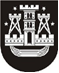 KLAIPĖDOS MIESTO SAVIVALDYBĖS TARYBASPRENDIMASDĖL VALSTYBĖS TARNAUTOJŲ TARNYBINĖS VEIKLOS VERTINIMO KOMISIJOS SUDARYMO IR ĮGALIOJIMŲ SUTEIKIMO2013 m. gruodžio 18 d. Nr. T2-312KlaipėdaVadovaudamasi Lietuvos Respublikos vietos savivaldos įstatymo (Žin., 1994, Nr. 55-1049; 2008, Nr. 113-4290) 16 straipsnio 2 dalies 6 punktu, Lietuvos Respublikos valstybės tarnybos įstatymo (Žin., 1999, Nr. 66-2130, 2002, Nr. 45-1708; 2007, Nr. 69-2723) 22(1) straipsnio 2 ir 4 dalimis, Valstybės tarnautojų kvalifikacinių klasių suteikimo ir valstybės tarnautojų tarnybinės veiklos vertinimo taisyklių, patvirtintų Lietuvos Respublikos Vyriausybės . birželio 17 d. nutarimu Nr. 909 „Dėl Valstybės tarnautojų kvalifikacinių klasių suteikimo ir valstybės tarnautojų tarnybinės veiklos vertinimo taisyklių bei Valstybės tarnautojų tarnybinės veiklos vertinimo kriterijų“, 3 punktu (Žin., 2002, Nr. 60-2470; 2007, Nr. 110-4508), Klaipėdos miesto savivaldybės taryba nusprendžia:1. Sudaryti šios sudėties Valstybės tarnautojų tarnybinės veiklos vertinimo komisiją (toliau – Komisija):Česlovas Banevičius, Klaipėdos rajono savivaldybės administracijos direktorius;Povilas Černeckis, Kretingos rajono savivaldybės kontrolierius;Dalia Gečienė, Klaipėdos rajono savivaldybės kontrolierė;Violeta Gembutienė, Klaipėdos miesto savivaldybės ir valstybės darbuotojų profesinės sąjungos narė;Akvilė Kilijonienė, Palangos miesto savivaldybės administracijos direktorė.2. Skirti Komisijos pirmininke Dalią Gečienę.3. Pavesti Akvilei Kilijonienei atlikti Komisijos pirmininko funkcijas Komisijos pirmininkui dėl svarbių priežasčių negalint dalyvauti Komisijos darbe.4. Įgalioti Klaipėdos miesto savivaldybės merą įstatymų nustatyta tvarka įvertinti Klaipėdos miesto savivaldybės kontrolieriaus tarnybinę veiklą.5. Nustatyti, kad:5.1. Komisijos posėdžių sekretoriaus pareigas atlieka Klaipėdos miesto savivaldybės administracijos direktoriaus paskirtas valstybės tarnautojas;5.2. šis sprendimas galioja dvejus metus nuo sprendimo priėmimo.6. Skelbti apie šį sprendimą vietinėje spaudoje ir visą sprendimo tekstą – Klaipėdos miesto savivaldybės interneto tinklalapyje.Savivaldybės meras Vytautas Grubliauskas